December, 2022Dear Friends and Family of Central Catholic High School,For over 70 years, Central Catholic has prepared generations of students for success in higher education and in their careers by providing a challenging curriculum while developing each student’s God-given gifts.  The proof can be seen in the enriched lives of each graduate.After a brief hiatus, we are pleased to announce the return of our annual auction. The 2023 Central Catholic Auction will be held Saturday, April 22, 2023. Our 2023 “Greatest Show on Earth” Auction will be returning to campus and will be held in our renovated gymnasium. We welcome you to become a part of this amazing event.  Enclosed please find details on sponsorship opportunities and benefits.Your generosity generates the necessary support for our students and continues to provide a strong Catholic education for tomorrow's leaders.  DID YOU KNOW?Catholic education fosters a sense of community by promoting the importance of service to others.2022 graduating seniors were offered more than $10,000,000 in college scholarships and are attending some of the finest universities in the country.CCHS students can participate in multiple extracurricular activities including athletics.CCHS continues its strong tradition of a 100% graduation rate and again in 2022, 91% attended their first-choice college/university.CCHS students give back to their community by giving over 10,000 hours of service each year.By actively living one's faith, students realize their personal gifts and the value of contributing to others.Enclosed, please find the 2023 Central Catholic Auction sponsorship opportunities.  Your support will create a significant impact on the success of our students by your participation in one of our many sponsorship and donation opportunities.  Thank you in advance for your time and consideration!  With gratitude, 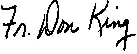 Reverend Donald King 							President 							Stark County Catholic High Schools				